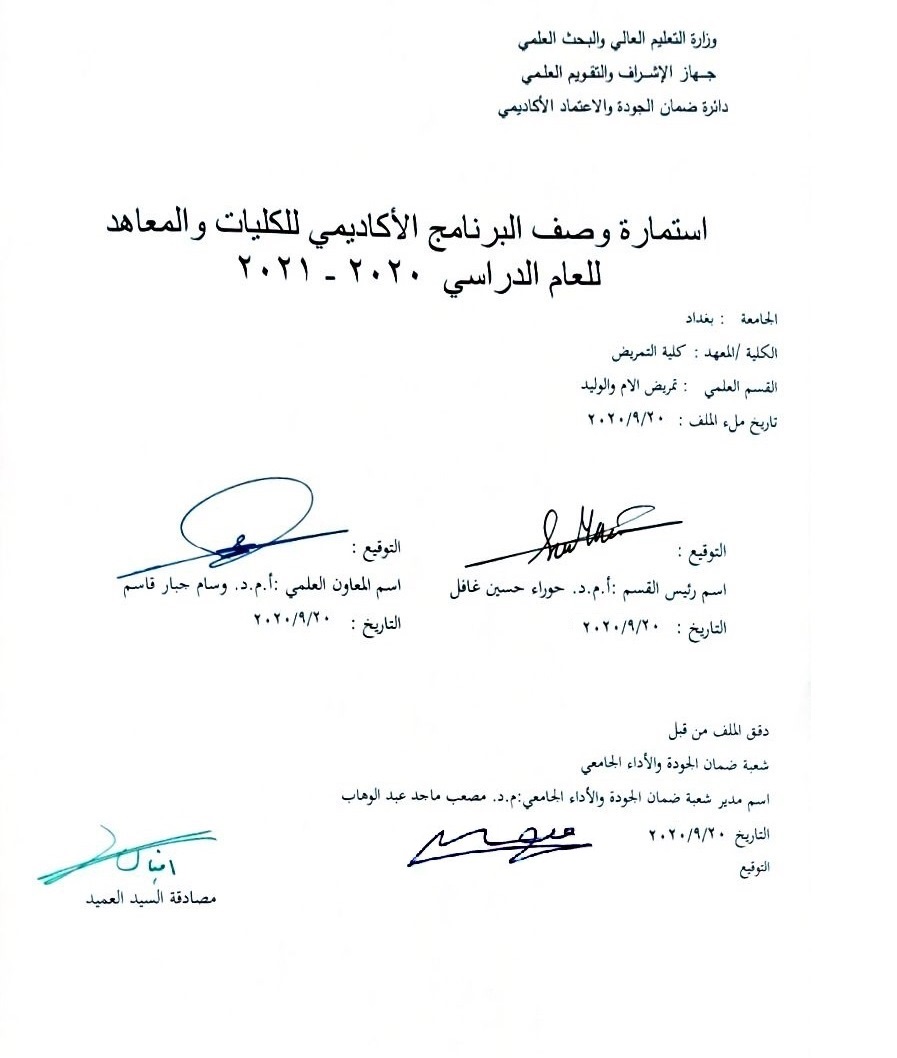 وصف البرنامج الأكاديمي نموذج وصف المقرروصف المقرريوفر وصف البرنامج الأكاديمي هذا  ايجازاً مقتضياً لأهم خصائص البرنامج ومخرجات التعلم المتوقعة من الطالب تحقيقها مبرهناً عما إذا كان قد حقق الاستفادة القصوى من الفرص المتاحة . ويصاحبه وصف لكل مقرر ضمن البرنامجالمؤسسة التعليميةكلية التمريض /جامعة بغدادالقسم العلمي / المركز فرع تمريض الام والوليد/ كلية التمريض / جامعة بغداداسم البرنامج الأكاديمي او المهنيممرضين جامعيين من حملة  شهادة البكلوريوس, الماجستيرو الدكتوراه في تمريض الام والوليداسم الشهادة النهائية بكلوريوس, ماجستير, دكتوراهالنظام الدراسي :سنوي /مقررات/اخرى  نظام الكورسات ( الفصول الدراسية)  للدراسات الاولية والدرسات العليابرنامج الاعتماد المعتمد  B.Sc., M.Sc., PhDالمؤثرات الخارجية الأخرى تاريخ إعداد الوصف 20/9/2020أهداف البرنامج الأكاديميأهداف البرنامج الأكاديميمواكبة حاجة المجتمع من التمريضيين الجامعيين ذوي معرفة ومهارة مواكبة حاجة المجتمع من التمريضيين الجامعيين ذوي معرفة ومهارة السعي لتطوير المستوى العلمي في الدراسات الاولية والعليا والتركيز على المخرجات النوعية  السعي لتطوير المستوى العلمي في الدراسات الاولية والعليا والتركيز على المخرجات النوعية  المساهمة في تدريب الكوادر الوظيفية لمؤسسات الدولة المختلفة المساهمة في تدريب الكوادر الوظيفية لمؤسسات الدولة المختلفة العمل على احداث تطور نوعي وكمي في الحركة العلمية من خلال البحث العلمي  الذي يساهم في تنفيذ خطط النهوض والتطور العلمي والمهني لمهنة التمريضالعمل على احداث تطور نوعي وكمي في الحركة العلمية من خلال البحث العلمي  الذي يساهم في تنفيذ خطط النهوض والتطور العلمي والمهني لمهنة التمريض مخرجات البرنامج المطلوبة وطرائق التعليم والتعلم والتقييمأ-ا الاهداف المعرفية . أ1-   تمكين الطلبة من الحصول على المعرفة والفهم للاطر النظرية  في تمريض الام والوليدأ2- تأهيل الطالب من خلال  التقييم والأشراف المباشر على الطلبة أ3- معرفة السلوكيات الصحية الواجب اتباعها  أ4-تنمية معارف الطالب باساليب البحث العلميأ5- تنمية وعي الطالب بحقوق المواطن  في اختيار طرقة العلاج وكذلك حقوق الممرض في وزارة الصحةب -الاهداف المهاراتية الخاصة بالبرنامج : ب 1 -تقديم الرعاية التمريضية للمرأة خلال فترات حياتها  ب 2 – تقديم الرعاية التمريضية للمراة خلال الحمل والولادة ب 3 – تقديم الرعاية التمريضية للوليد           طرائق التعليم والتعلم - اسلوب التعلم التعاوني هو أسلوب تعلم يتم فيه تقسيم الطلاب إلى مجموعات صغيرة غير متجانسة تضم مستويات معرفية مختلفة ، يتراوح عدد أفراد كل مجموعة ما بين 4 – 6 أفراد ، ويتعاون طلاب المجموعة الواحدة في تحقيق هدف أو أهداف مشتركة( السمينار) 2- التعلم الذاتي هو أحد اساليب اكتساب الفرد للخبرات بطريقة ذاتية دون معاونة أحد او توجيه من أحد ، أي ان الفرد يعلم نفسه بنفسه، والذاتية هي سمة التعلم فالتعلم يحدث داخل الفرد المتعلم فان كان ذلك نتيجة خبرات هيئها بنفسه كان التعلم ذاتيا وان كان نتيجة خبرات هيئها له شخص وهناك طرق عديده للتعلم الذاتي منها التعلم البرنامجي والتعلم بالموديلات والتعلم الكشفي غير الموجه... وغير ذلك. 3- التدريب العملي (السريري) هو عملية تستهدف تطبيق المبادئ والافكار النظرية لمجال او عمل ما في الوقع الفعلي للربط بين الجانبين النظري والعملي لهذا المجال او العمل والتدريب على درجة كبيره من الاهمية في المجال التعليمي خصوصا للمؤسسات التعليمية ذات الطابع العملي والمهني التطبيقي فهو ضروري جدا في المختبر التعليمي 4- المحاضرات5-. المناقشة الجماعية      طرائق التقييم يتم تقييم الطلبة من خلال الامتحانات الشهرية النظرية , الواجبات اليومية ,كتابة الخطة التمريضية العملية  ج-الاهداف الوجدانية والقيمية :         ج1- الشعور العالي بالمسؤولية عند التعامل مع المريض او عائلتهج2- احترام العادات والتقاليد والاعراف المجتمعية  عند تقديم الرعاية التمريضية للأم والعائلة   ج3- تطبيق المبادئ الأخلاقية والقانونية عند كتابة البحوث العلمية.   ج4- احترام خصوصية المريض عند تقديم الرعاية التمريضية     طرائق التعليم والتعلم من خلال تقديم محاضرات الكترونيا عبر رابط الGoogle Meet   و اعطاء المحاضرة باسلوب المناقشة وفتح باب المشاركة من قبل الطلبة و طرح الأسئلة اثناء المادة النظرية، و عمل اختبارات يومية للطلبة.فضلا عن رفع المحاضرات  المسجلة فيديويا والتي يعدها تدريسيات الفرع عبر موقع اليوتيوب الخاص بالفرع وعلى الصف الالكتروني الخاص المادة ويتم تزويد الطالب بالمادة بصيغة pdf   والعرض التقديمي ايضا    طرائق التقييم عمل اختبار سريع  بعد  كل محاضرة نظريتقديم سمينارمن قبل الطالب امام زملائة بموضوع يتعلق بمادة المحاضرة ويكون مكملا لها  تكليف الطالب بالبحث عن  موضوع علمي ليقدمه امام زملاءه  د -المهارات العامة والتأهيلية المنقولة (المهارات الأخرى المتعلقة بقابلية التوظيف والتطور الشخصي).د1- تعزيز قدره الطالب على مواجهه الجمهور من خلال تقديم سمينار لزملاءه د2- تعزيز ثقة الطالب بنفسه من خلال تكليفه بالبحث عن موضوع معين وتقديمه امام زملاءهد3-زيادة مهاراته في طرائق البحث   د4- تحسين اللغة الانكليزية للطالب د -المهارات العامة والتأهيلية المنقولة (المهارات الأخرى المتعلقة بقابلية التوظيف والتطور الشخصي).د1- تعزيز قدره الطالب على مواجهه الجمهور من خلال تقديم سمينار لزملاءه د2- تعزيز ثقة الطالب بنفسه من خلال تكليفه بالبحث عن موضوع معين وتقديمه امام زملاءهد3-زيادة مهاراته في طرائق البحث   د4- تحسين اللغة الانكليزية للطالب د -المهارات العامة والتأهيلية المنقولة (المهارات الأخرى المتعلقة بقابلية التوظيف والتطور الشخصي).د1- تعزيز قدره الطالب على مواجهه الجمهور من خلال تقديم سمينار لزملاءه د2- تعزيز ثقة الطالب بنفسه من خلال تكليفه بالبحث عن موضوع معين وتقديمه امام زملاءهد3-زيادة مهاراته في طرائق البحث   د4- تحسين اللغة الانكليزية للطالب د -المهارات العامة والتأهيلية المنقولة (المهارات الأخرى المتعلقة بقابلية التوظيف والتطور الشخصي).د1- تعزيز قدره الطالب على مواجهه الجمهور من خلال تقديم سمينار لزملاءه د2- تعزيز ثقة الطالب بنفسه من خلال تكليفه بالبحث عن موضوع معين وتقديمه امام زملاءهد3-زيادة مهاراته في طرائق البحث   د4- تحسين اللغة الانكليزية للطالب د -المهارات العامة والتأهيلية المنقولة (المهارات الأخرى المتعلقة بقابلية التوظيف والتطور الشخصي).د1- تعزيز قدره الطالب على مواجهه الجمهور من خلال تقديم سمينار لزملاءه د2- تعزيز ثقة الطالب بنفسه من خلال تكليفه بالبحث عن موضوع معين وتقديمه امام زملاءهد3-زيادة مهاراته في طرائق البحث   د4- تحسين اللغة الانكليزية للطالب          طرائق التعليم والتعلم          طرائق التعليم والتعلم          طرائق التعليم والتعلم          طرائق التعليم والتعلم          طرائق التعليم والتعلم المحاضراتالتدريب المنهجيالسمنارات والتقاريرالمحاضراتالتدريب المنهجيالسمنارات والتقاريرالمحاضراتالتدريب المنهجيالسمنارات والتقاريرالمحاضراتالتدريب المنهجيالسمنارات والتقاريرالمحاضراتالتدريب المنهجيالسمنارات والتقارير         طرائق التقييم          طرائق التقييم          طرائق التقييم          طرائق التقييم          طرائق التقييم اختبارات شفهية  وتحريريةالممارسات العملية اختبارات شفهية  وتحريريةالممارسات العملية اختبارات شفهية  وتحريريةالممارسات العملية اختبارات شفهية  وتحريريةالممارسات العملية اختبارات شفهية  وتحريريةالممارسات العملية بنية البرنامج بنية البرنامج بنية البرنامج بنية البرنامج بنية البرنامج المرحلة الدراسيةرمز المقرر أو المساقاسم المقرر أو المساقالساعات المعتمدةالساعات المعتمدةالثالثةنظري 3  عملي+ مختبر12+2 الثالثةNUR301Maternal and neonate nursingالثالثةRSM302Research methods in nursing2 ساعة نظري2 ساعة نظريالثالثةHOS303Health Sociology2 ساعة نظري2 ساعة نظريالثالثةHUMR304Human Rightساعة واحدةساعة واحدةالثالثةNUT305Nutrition and diet therapy2 ساعة نظري2 ساعة نظريالتخطيط للتطور الشخصياستخدام وسائل تعليمية متطورة التنسيق مع مؤسسات علمية وتعليمية لاكتساب مهارات جديدة معيار القبول (وضع الأنظمة المتعلقة بالالتحاق بالكلية أو المعهد)يتم قبول الطلبة خريج الدراسة الثانويةبنظام القبول المركزي بمعدل لايقل عن 90يتم القبول للطالب الاول من المعاهد الطبية في العراق قبول قناة المتميزين (الموظف (الممرض)المتميز في وزارة الصحة )القبول الموازيأهم مصادر المعلومات عن البرنامجالمناهج العلمية المقررة للطالبالانترنيت مصادر معتمدة ومهيئة من قبل الكادر التدريسي مخطط مهارات المنهجمخطط مهارات المنهجمخطط مهارات المنهجمخطط مهارات المنهجمخطط مهارات المنهجمخطط مهارات المنهجمخطط مهارات المنهجمخطط مهارات المنهجمخطط مهارات المنهجمخطط مهارات المنهجمخطط مهارات المنهجمخطط مهارات المنهجمخطط مهارات المنهجمخطط مهارات المنهجمخطط مهارات المنهجمخطط مهارات المنهجمخطط مهارات المنهجمخطط مهارات المنهجمخطط مهارات المنهجمخطط مهارات المنهجيرجى وضع اشارة في المربعات المقابلة لمخرجات التعلم الفردية من البرنامج الخاضعة للتقييميرجى وضع اشارة في المربعات المقابلة لمخرجات التعلم الفردية من البرنامج الخاضعة للتقييميرجى وضع اشارة في المربعات المقابلة لمخرجات التعلم الفردية من البرنامج الخاضعة للتقييميرجى وضع اشارة في المربعات المقابلة لمخرجات التعلم الفردية من البرنامج الخاضعة للتقييميرجى وضع اشارة في المربعات المقابلة لمخرجات التعلم الفردية من البرنامج الخاضعة للتقييميرجى وضع اشارة في المربعات المقابلة لمخرجات التعلم الفردية من البرنامج الخاضعة للتقييميرجى وضع اشارة في المربعات المقابلة لمخرجات التعلم الفردية من البرنامج الخاضعة للتقييميرجى وضع اشارة في المربعات المقابلة لمخرجات التعلم الفردية من البرنامج الخاضعة للتقييميرجى وضع اشارة في المربعات المقابلة لمخرجات التعلم الفردية من البرنامج الخاضعة للتقييميرجى وضع اشارة في المربعات المقابلة لمخرجات التعلم الفردية من البرنامج الخاضعة للتقييميرجى وضع اشارة في المربعات المقابلة لمخرجات التعلم الفردية من البرنامج الخاضعة للتقييميرجى وضع اشارة في المربعات المقابلة لمخرجات التعلم الفردية من البرنامج الخاضعة للتقييميرجى وضع اشارة في المربعات المقابلة لمخرجات التعلم الفردية من البرنامج الخاضعة للتقييميرجى وضع اشارة في المربعات المقابلة لمخرجات التعلم الفردية من البرنامج الخاضعة للتقييميرجى وضع اشارة في المربعات المقابلة لمخرجات التعلم الفردية من البرنامج الخاضعة للتقييميرجى وضع اشارة في المربعات المقابلة لمخرجات التعلم الفردية من البرنامج الخاضعة للتقييميرجى وضع اشارة في المربعات المقابلة لمخرجات التعلم الفردية من البرنامج الخاضعة للتقييميرجى وضع اشارة في المربعات المقابلة لمخرجات التعلم الفردية من البرنامج الخاضعة للتقييميرجى وضع اشارة في المربعات المقابلة لمخرجات التعلم الفردية من البرنامج الخاضعة للتقييميرجى وضع اشارة في المربعات المقابلة لمخرجات التعلم الفردية من البرنامج الخاضعة للتقييممخرجات التعلم المطلوبة من البرنامجمخرجات التعلم المطلوبة من البرنامجمخرجات التعلم المطلوبة من البرنامجمخرجات التعلم المطلوبة من البرنامجمخرجات التعلم المطلوبة من البرنامجمخرجات التعلم المطلوبة من البرنامجمخرجات التعلم المطلوبة من البرنامجمخرجات التعلم المطلوبة من البرنامجمخرجات التعلم المطلوبة من البرنامجمخرجات التعلم المطلوبة من البرنامجمخرجات التعلم المطلوبة من البرنامجمخرجات التعلم المطلوبة من البرنامجمخرجات التعلم المطلوبة من البرنامجمخرجات التعلم المطلوبة من البرنامجمخرجات التعلم المطلوبة من البرنامجمخرجات التعلم المطلوبة من البرنامجالسنة / المستوىرمز المقرراسم المقررأساسيأم اختياريالاهداف المعرفيةالاهداف المعرفيةالاهداف المعرفيةالاهداف المعرفيةالاهداف المهاراتية الخاصة بالبرنامجالاهداف المهاراتية الخاصة بالبرنامجالاهداف المهاراتية الخاصة بالبرنامجالاهداف المهاراتية الخاصة بالبرنامجالاهداف الوجدانية والقيميةالاهداف الوجدانية والقيميةالاهداف الوجدانية والقيميةالاهداف الوجدانية والقيميةالمهارات العامة والتأهيلية المنقولة(المهارات الأخرى المتعلقة بقابلية التوظيف والتطور الشخصي)المهارات العامة والتأهيلية المنقولة(المهارات الأخرى المتعلقة بقابلية التوظيف والتطور الشخصي)المهارات العامة والتأهيلية المنقولة(المهارات الأخرى المتعلقة بقابلية التوظيف والتطور الشخصي)المهارات العامة والتأهيلية المنقولة(المهارات الأخرى المتعلقة بقابلية التوظيف والتطور الشخصي)السنة / المستوىرمز المقرراسم المقررأساسيأم اختياريأ1أ2أ3أ4ب1ب2ب3ب4ج1ج2ج3ج4د1د2د3د42020-2021NUR30Maternal And Neonate Nursingاساسي√√√√√√√√√√√√√√√√2020-2021RSM302Research methods in nursing√√√√√√√HOS303Health Sociology√√√√√HUMR304Human Right√√√√√NUT305Nutrition and diet therapy√√√√√√يوفر وصف المقرر هذا إيجازاً مقتضياً لأهم خصائص المقرر ومخرجات التعلم المتوقعة من الطالب تحقيقها مبرهناً عما إذا كان قد حقق الاستفادة القصوى من فرص التعلم المتاحة. ولابد من الربط بينها وبين وصف البرنامج.المؤسسة التعليميةكلية التمريض / جامعة بغدادالقسم العلمي / المركز تمريض اسم / رمز المقررتمريض الام والوليدأشكال الحضور المتاحةحضوري و الكتروني الفصل / السنةفصليعدد الساعات الدراسية (الكلي)12 عملي + 3 نظري + 2 مختبرتاريخ إعداد هذا الوصف 21/1/2021 أهداف المقررأهداف المقرر1.Identify the goals and philosophy of maternal and child health nursing. 2. Explain family's structure, function and roles. 3. Describe the structure and function of female and male reproductive system. 4. Explain the phases of menstrual cycle. 5. Identify stages of embryonic and fetal development. 6. Describe growth and development of fetus by gestational weeks. 7. Formulate nursing diagnosis related to the needs of pregnant woman and developing fetus. 8. Discuss physiologic and psychologic adaptation to pregnancy. 9. Describe nutritional needs of pregnant woman. 10. Explain causes and nursing intervention for common discomfort of pregnancy. 11. Describe potential complications of pregnancy and its management. 12. Describe the stages of labor. 13. List signs of labor. 14. Distinguish between false and true labor. 15. Describe pregnant physiologic and psychological responses to labor. 16. Discuss nursing responsibilities towards woman and her family before, during and after normal vaginal delivery. 17. Identify possible complications of labor and delivery. 18. Explain types, indications, benefits, risk, perception and contra-indications for obstetric operation (episiotomy, forceps, C/S, aminotomy and induction of labor). 19. Describe physiological and psychological changes that normally occur during puerperium. 20. Discuss nursing management for normal and complicated puerperium 21. Describe normal physical and neurological characteristics of neonate. 22. Explain nursing management for immediate and daily newborn baby. 23. Identify potential complications and its management for high-risk neonate. 24. Compare and contrast the advantage and disadvantages and risk factors associated with each methods of family planning. 25. Identify nursing management for common gynecological disorder. 26. Communicate with pregnant women and their family. 27. Provide immediate and daily newborn care. 28. Assist or observe obstetrical procedures. 29. Implemented health education programs related to different maternal aspects during the different childbearing periods. 30. Participate in counseling related to health maintenance and promotion of women and their family ( family planning clinic, primary health care center)1.Identify the goals and philosophy of maternal and child health nursing. 2. Explain family's structure, function and roles. 3. Describe the structure and function of female and male reproductive system. 4. Explain the phases of menstrual cycle. 5. Identify stages of embryonic and fetal development. 6. Describe growth and development of fetus by gestational weeks. 7. Formulate nursing diagnosis related to the needs of pregnant woman and developing fetus. 8. Discuss physiologic and psychologic adaptation to pregnancy. 9. Describe nutritional needs of pregnant woman. 10. Explain causes and nursing intervention for common discomfort of pregnancy. 11. Describe potential complications of pregnancy and its management. 12. Describe the stages of labor. 13. List signs of labor. 14. Distinguish between false and true labor. 15. Describe pregnant physiologic and psychological responses to labor. 16. Discuss nursing responsibilities towards woman and her family before, during and after normal vaginal delivery. 17. Identify possible complications of labor and delivery. 18. Explain types, indications, benefits, risk, perception and contra-indications for obstetric operation (episiotomy, forceps, C/S, aminotomy and induction of labor). 19. Describe physiological and psychological changes that normally occur during puerperium. 20. Discuss nursing management for normal and complicated puerperium 21. Describe normal physical and neurological characteristics of neonate. 22. Explain nursing management for immediate and daily newborn baby. 23. Identify potential complications and its management for high-risk neonate. 24. Compare and contrast the advantage and disadvantages and risk factors associated with each methods of family planning. 25. Identify nursing management for common gynecological disorder. 26. Communicate with pregnant women and their family. 27. Provide immediate and daily newborn care. 28. Assist or observe obstetrical procedures. 29. Implemented health education programs related to different maternal aspects during the different childbearing periods. 30. Participate in counseling related to health maintenance and promotion of women and their family ( family planning clinic, primary health care center)مخرجات المقرر وطرائق التعليم والتعلم والتقييمأ- الاهداف المعرفية أ1- يعرف تشريح وفسلجة الجهاز التناسليأ2- يعرف مراحل الحمل ومضاعفاتهأ3- يعدد مراحل الولادة الطبيعيةأ4- يعرف طرق الولادة الصناعيةأ5- يشرح فتره النفاس ومضاعفاتهاأ6-  يعرف الامراض والتهابات الجهاز التناسليب -  الاهداف المهاراتية الخاصة بالمقرر ب1 -يطبق العملية التمريضية في العناية بالام والطفلب2 – يقيس ويسجل نبض الجنينب3 – يستخدم مخطط الولادةب4-  قادر على تقديم الرعاية التمريضية للحالات الطارئة النسائية        طرائق التعليم والتعلم 1-   المحاضرة2-    المختبر3-    دراسة الحالات4-    سمينارات5-    التدريس المنهجي6-    التدريب الصيفي     طرائق التقييم 1-    الاختبارات الشفهية2- لاختبارات التحريرية3-    تقارير اسبوعية4-    التقويم اليومي5--    تقديم سيمنارات6-   الامتحان النهائيج- الاهداف الوجدانية والقيميةج1- يحافظ على الاسرار الصحية للمريضج2- يطور علاقته مع زملائهج3- يظهر المعاملة الانسانية مع المريضج4- يحترم خصوصية وحقوق المريض    طرائق التعليم والتعلم 1-  المحاضرات2- المواقف3- السمنارات   طرائق التقييم الملاحظةالمقابلةالسجل التراكمي للطالبد - المهارات  العامة والتأهيلية المنقولة ( المهارات الأخرى المتعلقة بقابلية التوظيف والتطور الشخصي ).د1-ستخدم الاجهزة الحديثة في تقييم الحالة الصحية للام والجنيند2- يطبق البرامج الحديثة للحاسوب في ادخال بيانات المريضبنية المقرربنية المقرربنية المقرربنية المقرربنية المقرربنية المقررالأسبوعالساعاتمخرجات التعلم المطلوبةاسم الوحدة / أو الموضوعطريقة التعليمطريقة التقييم13فهم فلسفة تمريض الام والوليد وفلسفة العائلة في المحتمع Introduction To Maternal &Neonatal Nursing:Definition of maternal and neonatalObjectivePhilosophy of maternal and neonatalFamily center nursing roleSettingFamily Concept.Family centered maternity care.Care for family as part of community.PreconceptionReproductive system:Revision of anatomy & physiology of reproductive system (male & female)Menstrual cycle.المحاضرات التفاعلية الالكترونية + فديوات توضيحية +المناقشةعمل كوز عن المحاضرة اضافة الى الاختبارات الشهرية 23يميز العلامات الرئيسية للحمل والتغيرات التي تحدث في جسم الامNormal Pregnancy Development & physiology of fetus.physiological & psychological changesPrenatal care.33يكون قادر على ان يتعامل تمريضيا مع مضاعفات الحملComplications of pregnancy Nursing care during (Ant partum Hemorrhage, pregnancy Induced Hypertension, Gestational Diabetes, Urinary Tract Infection, anemia).42First midterm examination53فهم ميكانيكية الولادة وعلاماتها الحقيقية والرعاية التمريضية الواجب تقديمها خلال مراحل الولادةيكون قادرا على تطبيق مخطط الولادة بشكل جيدLabor & delivery:(Normal)Theories of labor onset.Signs of labor.Components of labor.Stages of labor.Nursing management of each stage of labor.63فهم ميكانيكية الولادة وعلاماتها الحقيقية والرعاية التمريضية الواجب تقديمها خلال مراحل الولادةيكون قادرا على تطبيق مخطط الولادة بشكل جيدRole of the nurse in delivery room.Infection and pollution prevention & control in the delivery Room.Using of partograph in labor.73فهم ميكانيكية الولادة وعلاماتها الحقيقية والرعاية التمريضية الواجب تقديمها خلال مراحل الولادةيكون قادرا على تطبيق مخطط الولادة بشكل جيدUsing of partograph in labor.Nursing management during complicated labor and   delivery.83Obstetrical operation: Nursing care during obstetrical operation Episiotomy, forceps delivery c /s induction  and Augmentation of labor93فهم التغيرات الحاصلة خلال فترة النفاس وكيفية التعامل مع المضاعفات التي تحدث خلال هذه الفترةPuerperium: Physiologic and psychological changes during puerperium103فهم التغيرات الحاصلة خلال فترة النفاس وكيفية التعامل مع المضاعفات التي تحدث خلال هذه الفترةNursing management during normal puerperium.Nursing management during complicated puerperium (ppH),113Neonatal nursing care:Physiological changes and adaptation to extra uterine environment.Nursing assessment and management of neonate.Immediate and daily neonatal care.123Nursing assessment and management of high risk neonate.Regulation of birth and death certificate for newborn and its importance133Second midterm examination143يميز انواع موانع الحمل وماهي العواض الجانبية التي تحدث عند استعمال كل نوعFamily planning:.Objectives of family planning in Iraq..Contraceptive methods in Iraq, including emergency contraceptive..Advantages and disadvantages of each method..Role of nurse in family planning in primary health care centers and hospitals, including health education and counseling.153معرفة وتمييز الحالات المرضية التي تصيب المرأة خلال فترة حياتها Gynecological disorders:.Nursing care for common gynecological disorders prolapsed of the genital tractbenign and malignancy of genital tract menstrual disorders Infertilityالبنية التحتية البنية التحتية الكتب المقررة المطلوبةمجانية التعليم المراجع الرئيسية (المصادر)Pillitteri,A.: Maternal and Child health Nursing: Care of the Childbearing and Childrearing Family, sixth Edition, By Lippincott Williams & Wilkins Publishers. Philadelphia, 2007.  Ricci,S.S.: Essentials Of Maternity, Newborn, & Women’s Health Nursing, 2nd edition, Lippincott Williams & Wilkins, Philadelphia,2013.الكتب والمراجع التي يوصى بها (المجلات العلمية ،التقارير ،.....) Keith D. Edmonds.2007, Dewhurst’s Textbook of Obstetrics & Gynaecology ,seven edition , by Blackwell .Publishing in Australia, 2- Leifer G, Maternity Nursing an introduction text, 11 ed.2012.المراجع الالكترونية ،مواقع الانترنيت ،.....https://play.google.com/store/apps/details?id=salehagroup.guidetonewborncare&hl=arhttps://play.google.com/store/apps/details?id=com.afra.maternalandnewbornnursingcareplans&hl=arhttps://play.google.com/store/apps/details?id=com.medicalapps.obstetrics.gynecology.mnemonics&hl=arhttps://play.google.com/store/apps/details?id=com.medpresso.Lonestar.saundersdx&hl=arخطة تطوير المقرر الدراسي: اعادة النظر بتطوير المناهج  بشكل دوري على ضوء المستجدات الحديثة والتطور الحاصل بالعالم 